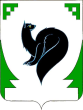 ХАНТЫ – МАНСИЙСКИЙ АВТОНОМНЫЙ ОКРУГ - ЮГРАТЮМЕНСКАЯ ОБЛАСТЬПРЕДСТАВИТЕЛЬНЫЙ ОРГАН МУНИЦИПАЛЬНОГО ОБРАЗОВАНИЯДУМА ГОРОДА МЕГИОНАРЕШЕНИЕ«25 » ноября 2016 года 						                                № 137О бюджете городского округа городМегион на 2017 год и плановый период 2018 и 2019 годов	Рассмотрев проект решения Думы города Мегиона «О бюджете городского округа город Мегион на 2017 год и плановый период 2018 и 2019 годов», внесенный главой города Мегиона, руководствуясь статьями 19, 49, 52 устава города Мегиона, Дума города МегионаРЕШИЛА:1. Утвердить основные характеристики бюджета городского округа город Мегион (далее также – бюджет городского округа) на 2017 год:1) прогнозируемый общий объем доходов бюджета городского округа в сумме 3 758 602,2 тыс. рублей, в том числе, безвозмездные поступления в сумме 2 536 751,1 тыс. рублей согласно приложению 1 к настоящему решению;2) общий объем расходов бюджета городского округа в сумме 3 880 787,3 тыс. рублей;3) дефицит бюджета городского округа в сумме 122 185,1 тыс. рублей;4) верхний предел муниципального внутреннего долга городского округа на 1 января 2018 года в сумме 122 185,1 тыс. рублей, в том числе, верхний предел долга по муниципальным гарантиям городского округа в сумме 0,00 тыс. рублей;5) предельный объем муниципального внутреннего долга городского округа в сумме 610 925,5 тыс. рублей;6) объем расходов на обслуживание муниципального внутреннего долга городского округа в сумме 4 177,0 тыс. рублей. 2. Утвердить основные характеристики бюджета городского округа город Мегион на плановый период 2018 и 2019 годов:1) прогнозируемый общий объем доходов бюджета городского округа на 2018 год в сумме 3 705 342,8 тыс. рублей и на 2019 год в сумме 3 478 608,3 тыс. рублей, в том числе, безвозмездные поступления на 2018 год в сумме 2 468 316,1 тыс. рублей и на 2019 год в сумме 2 218 822,7 тыс. рублей согласно приложению 2 к настоящему решению;2) общий объем расходов бюджета городского округа на 2018 год в сумме 3 816 675,2 тыс. рублей и на 2019 год в сумме 3 579 391,1 тыс. рублей, в том числе, условно утвержденные расходы на 2018 год в сумме 44 758,5 тыс. рублей и на 2019 год в сумме 90 127,4 тыс. рублей;3) дефицит бюджета городского округа на 2018 год в сумме 111 332,4 тыс. рублей и на 2019 год в сумме 100 782,8 тыс. рублей;4) верхний предел муниципального внутреннего долга городского округа на 1 января 2019 года в сумме 111 332,4 тыс. рублей и на 1 января 2020 года в сумме 100 782,8 тыс. рублей, в том числе, предельный объем обязательств по муниципальным гарантиям городского округа на 1 января 2019 года в сумме 0,00 тыс. рублей и на 1 января 2020 года в сумме 0,00 тыс. рублей;5) предельный объем муниципального внутреннего долга городского округа на 2018 год в сумме 618 513,35 тыс. рублей и на 2019 год в сумме 629 892,8 тыс. рублей;6) объем расходов на обслуживание муниципального внутреннего долга городского округа на 2018 год в сумме 4 177,0 тыс. рублей и на 2019 год в сумме 4 177,0 тыс. рублей.	3. В соответствии с пунктом 2 статьи 184.1 Бюджетного кодекса Российской Федерации и пунктом 1 статьи 2 Закона Ханты-Мансийского автономного округа - Югры "О бюджете Ханты-Мансийского автономном округа – Югры на 2017 год и на плановый период 2018 и 2019 годов" руководствоваться нормативами распределения доходов между бюджетом автономного округа, бюджетом территориального государственного внебюджетного фонда и бюджетами муниципальных образований Ханты-Мансийского автономного округа – Югры на 2017 год и на плановый период 2018 и 2019 годов согласно приложению 3 к вышеуказанному Закону.		4. В соответствии с пунктом 2 статьи 2 Закона Ханты-Мансийского автономного округа - Югры "О бюджете Ханты-Мансийского автономном округа – Югры на 2017 год и на плановый период 2018 и 2019 годов" руководствоваться дифференцированными нормативами отчислений в бюджет городского округа от акцизов на автомобильный и прямогонный бензин, дизельное топливо, моторные масла для дизельных и (или) карбюраторных (инжекторных) двигателей, производимых на территории Российской Федерации на 2017 год и на плановый период 2018 и 2019 годов согласно приложениям 4 и 5 к вышеуказанному Закону.5. Утвердить перечень главных администраторов доходов бюджета городского округа город Мегион согласно приложению 3 к настоящему решению.6. Утвердить перечень главных администраторов источников финансирования дефицита бюджета городского округа город Мегион согласно приложению 4 к настоящему решению.  7. Главные администраторы доходов бюджета городского округа по согласованию с департаментом финансов администрации города Мегиона вправе наделить подведомственные им муниципальные казенные учреждения отдельными полномочиями главных администраторов доходов бюджета городского округа.8. Установить, что органом, уполномоченным на обеспечение обмена информацией по лицевым счетам между Управлением Федерального казначейства по Ханты-Мансийскому автономному округу – Югре и главными администраторами доходов бюджета городского округа, является департамент финансов администрации города Мегиона.9. Открытие и ведение лицевых счетов муниципальных учреждений, созданных на базе имущества, находящегося в муниципальной собственности городского округа, осуществляется в департаменте финансов администрации города Мегиона в установленном им порядке. 10. Утвердить распределение бюджетных ассигнований по разделам, подразделам, целевым статьям (муниципальным программам городского округа и непрограммным направлениям деятельности), группам и подгруппам видов расходов классификации расходов бюджета городского округа город Мегион:1) на 2017 год согласно приложению 5 к настоящему решению;2) на плановый период 2018 и 2019 годов согласно приложению 6 к настоящему решению.11. Утвердить распределение бюджетных ассигнований по целевым статьям (муниципальным программам городского округа и непрограммным направлениям деятельности), группам и подгруппам видов расходов классификации расходов бюджета городского округа город Мегион:1) на 2017 год согласно приложению 7 к настоящему решению;2) на плановый период 2018 и 2019 годов согласно приложению 8 к настоящему решению.12. Утвердить распределение бюджетных ассигнований по разделам, подразделам классификации расходов бюджета городского округа город Мегион:1) на 2017 год согласно приложению 9 к настоящему решению;2) на плановый период 2018 и 2019 годов согласно приложению 10 к настоящему решению.13. Утвердить ведомственную структуру расходов бюджета городского округа город Мегион, в том числе, в её составе перечень главных распорядителей средств бюджета городского округа город Мегион:1) на 2017 год согласно приложению 11 к настоящему решению;2) на плановый период 2018 и 2019 годов согласно приложению 12 к настоящему решению.14. Утвердить общий объем бюджетных ассигнований на исполнение публичных обязательств городского округа город Мегион:1) на 2017 год в сумме 96 901,8 тыс. рублей;2) на 2018 год в сумме 98 340,1 тыс. рублей;3) на 2019 год в сумме 99 810,4 тыс. рублей.15. Утвердить объем бюджетных ассигнований дорожного фонда городского округа город Мегион:1)на 2017 год в сумме 68 500,3 тыс. рублей;2)на 2018 год в сумме 60 346,5 тыс. рублей;3)на 2019 год в сумме 59 528,9 тыс. рублей.16.	Утвердить объем межбюджетных трансфертов, получаемых из других бюджетов бюджетной системы Российской Федерации:1) на 2017 год согласно приложению 13 к настоящему решению;2) на плановый период 2018 и 2019 годов согласно приложению 14 к настоящему решению.17. Утвердить источники внутреннего финансирования дефицита бюджета городского округа город Мегион:1) на 2017 год согласно приложению 15 к настоящему решению;2) на плановый период 2018 и 2019 годов согласно приложению 16 к настоящему решению. 18. Утвердить программу муниципальных внутренних заимствований городского округа город Мегион:1) на 2017 год согласно приложению 17 к настоящему решению;2) на плановый период 2018 и 2019 годов согласно приложению 18 к настоящему решению.19. В целях исполнения бюджета городского округа предоставить в 2017-2019 годах администрации города Мегиона право привлекать из бюджета Ханты-Мансийского автономного округа – Югры бюджетные кредиты и кредиты от кредитных организаций в соответствии с утвержденной программой муниципальных внутренних заимствований на 2017-2019 годы. 20. Утвердить в составе расходов бюджета городского округа резервный фонд администрации города Мегиона:1)на 2017 год в сумме 4 000,0 тыс. рублей;2)на 2018 год в сумме 4 000,0 тыс. рублей;3)на 2019 год в сумме 4 000,0 тыс. рублей.    21. Субсидии юридическим лицам (за исключением субсидий муниципальным учреждениям), индивидуальным предпринимателям и физическим лицам – производителям товаров (работ, услуг) – предоставляются на:    1) возмещение затрат или недополученных доходов на жилищно-коммунальные услуги и капитальный ремонт инженерных сетей и объектов коммунального назначения на территории городского округа город Мегион;    2) оказание финансовой поддержки субъектам малого и среднего предпринимательства и организациям, образующим инфраструктуру поддержки малого и среднего предпринимательства;    3) возмещение затрат в частных организациях, осуществляющих образовательную деятельность по реализации образовательных программ дошкольного образования, включая расходы на оплату труда, приобретение учебников и учебных пособий, средств обучения, игр, игрушек (за исключением расходов на оплату труда работников, осуществляющих деятельность, связанную с содержанием зданий и оказанием коммунальных услуг);    4) возмещение недополученных доходов и (или) финансового обеспечения (возмещения) затрат в связи с выполнением мероприятий по осуществлению дорожной деятельности на территории городского округа город Мегион;    5) проведение капитального ремонта общего имущества в многоквартирных домах, расположенных на территории городского округа город Мегион;    6) финансовое обеспечение доступной услуги по присмотру и уходу за детьми в частных организациях, осуществляющих образовательную деятельность по реализации образовательных программ дошкольного образования, направленная на комплекс мер по организации питания, хозяйственно-бытового обслуживания детей и обеспечению соблюдения ими личной гигиены и режима дня;   7) возмещение части затрат застройщикам (инвесторам) по строительству инженерных сетей и объектов инженерной инфраструктуры и по переселению граждан, проживающих в непригодных (ветхих, аварийных, «фенольных») для проживания жилых домах и приспособленных для проживания строений;  8) финансовое обеспечение затрат организаций, осуществляющих свою деятельность в сфере тепло, водоснабжения и водоотведения и оказывающих коммунальные услуги населению городского округа город Мегион, связанных с погашением задолженности за топливно-энергетические ресурсы.   На реализацию социально значимого проекта среди социально ориентированных некоммерческих организаций на конкурсной основе предоставляются гранты в форме субсидий.Субсидии предоставляются в порядке, установленном настоящим решением и принимаемыми в соответствии с ним муниципальными правовыми актами администрации города Мегиона.22. Администрация города Мегиона не вправе принимать решения, приводящие к увеличению в 2017 году численности муниципальных служащих городского округа и работников муниципальных учреждений городского округа, за исключением случаев принятия решений по перераспределению полномочий между уровнями бюджетной системы Российской Федерации и ввода новых объектов капитального строительства муниципальной собственности.23. Доходы, поступающие в 2017-2019 годах сверх сумм, утвержденных настоящим решением, в первоочередном порядке будут направлены на финансирование социально значимых расходов, а также расходов, обеспечивающих повышение уровня и качества жизни населения города, доступности муниципальных услуг и функций.           24. Администрация города Мегиона вправе заключать соглашения о реструктуризации долговых обязательств (задолженности) юридических лиц перед бюджетом городского округа в соответствии с федеральным законодательством Российской Федерации, законодательством Ханты-Мансийского автономного округа – Югры и муниципальными правовыми актами городского округа.25. Департамент финансов администрации города Мегиона в соответствии с пунктом 2 статьи 20 и пунктом 2 статьи 23 Бюджетного кодекса Российской Федерации вправе вносить в 2017 году изменения в перечень главных администраторов доходов бюджета городского округа и перечень главных администраторов источников финансирования дефицита бюджета городского округа, а также в состав закрепленных за ними кодов классификации доходов бюджета городского округа или кодов классификации источников финансирования дефицита бюджета городского округа на основании муниципального правового акта департамента финансов администрации города без внесения изменений в настоящее решение.  Руководитель финансового органа в соответствии с пунктом 8 статьи 217 Бюджетного кодекса Российской Федерации, пунктом 11 раздела 4 Положения об отдельных вопросах организации и осуществлении бюджетного процесса в городском округе город Мегион, утвержденного решением Думы города Мегиона от 30.11.2012 №306 вправе вносить в 2017 году изменения в показатели сводной бюджетной росписи бюджета городского округа, без внесения изменений в настоящее решение по следующим дополнительным основаниям:    1) перераспределение субвенций, субсидий и иных межбюджетных трансфертов, имеющих целевое назначение, по видам расходов;   2) перераспределение бюджетных ассигнований, предусмотренных главным распорядителям средств бюджета городского округа по соответствующим разделам и подразделам классификации расходов бюджета на проведение отдельных мероприятий в рамках муниципальной программы городского округа;3) перераспределение бюджетных ассигнований, предусмотренных главным распорядителям бюджетных средств на предоставление муниципальным бюджетным и автономным учреждениям городского  округа субсидий на финансовое обеспечение выполнения муниципального задания на оказание муниципальных услуг (выполнение работ) и субсидий на цели, не связанные с финансовым обеспечением выполнения муниципального задания, между разделами, подразделами, целевыми статьями, подгруппами видов расходов классификации расходов бюджетов; 4)перераспределение бюджетных ассигнований, предусмотренных главным распорядителям бюджетных средств в целях реализации решений Президента Российской Федерации по повышению оплаты труда отдельных категорий работников; 5) перераспределение бюджетных ассигнований между муниципальными программами, подпрограммами (мероприятиями) муниципальных программ городского округа, а также между их исполнителями на функционирование органов администрации города, связанное с созданием, ликвидацией и реорганизацией (передачей полномочий), изменением типа муниципальных учреждений; 6) уменьшение бюджетных ассигнований на сумму, израсходованную получателями бюджетных средств незаконно или не по целевому назначению, по предписаниям контрольных органов автономного округа, Счетной палаты Ханты-Мансийского автономного округа – Югры, Контрольно-счетной палаты городского округа город Мегион;7) перераспределение бюджетных ассигнований между муниципальными программами городского округа на сумму распределения средств из бюджета Ханты-Мансийского автономного округа - Югры, поступающих в виде единой субсидии с соблюдением доли софинансирования за счет средств местного бюджета;8) изменение бюджетной классификации расходов бюджета городского округа без изменения целевого направления средств.26. Разрешить администрации города Мегиона осуществлять списание признанной безнадежной к взысканию задолженности перед бюджетом городского округа:1) по средствам, выданным на возвратной основе, процентам за пользование ими, пеням и штрафам;2) по иным обязательствам юридического лица, индивидуального предпринимателя без образования юридического лица и физического лица;3) по неналоговым платежам в части, подлежащей зачислению в бюджет городского округа.Списание задолженности осуществляется в соответствии с порядком, установленным муниципальным правовым актом администрации города Мегиона. 27. Бюджетные ассигнования на осуществление бюджетных инвестиций в объекты капитального строительства муниципальной собственности отражаются в составе сводной бюджетной росписи бюджета городского округа суммарно по соответствующему виду расходов, либо по уникальному коду направления расходов.28. Бюджетные инвестиции в объекты капитального строительства за счет средств бюджета автономного округа осуществляются в соответствии с Адресной инвестиционной программой Ханты-Мансийского автономного округа – Югры, порядок формирования и реализации которой устанавливается Правительством Ханты-Мансийского автономного округа - Югры.29. Установить, что заключение бюджетополучателями договоров, муниципальных контрактов, принятие иных бюджетных обязательств, исполнение которых осуществляется за счет средств бюджета городского округа, производится в пределах утвержденных лимитов бюджетных обязательств в соответствии с ведомственной структурой расходов, функциональной и экономической классификацией расходов бюджета городского округа.           Принятие бюджетополучателями бюджетных обязательств, сверх утвержденных решением Думы города Мегиона «О бюджете городского округа город Мегион на 2017 год и плановый период 2018 и 2019 годов» не допускается.           30. Настоящее решение вступает в силу после его официального опубликования и применяется с 1 января 2017 года.Председатель Думы города Мегиона                                   Глава города Мегиона Е.Н.Коротченко                                                                      О.А.Дейнека  ________________________________                                   _____________________________                                                            г. Мегион                                                                                  г. Мегион            «_25_»__ноября ____2016                                                    «_25_»_ноября ___2016